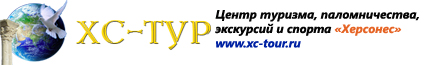 4* PRAIA MARЛето 2012 годаЦены от:*Цена указана за 2-х человек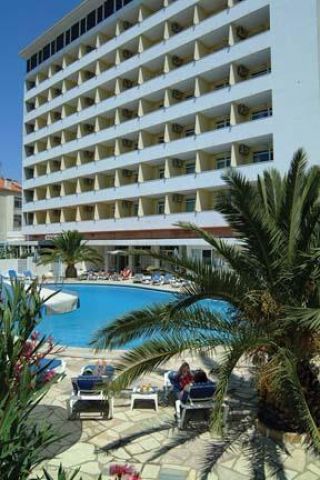 Контактная информация:
Tel: +351 214 585 100 Fax : (+351) 214 573 130
www.almeidahotels.comОтель представляет собой восьмиэтажное здание в курортном местечке Каркавелуш. Это первый отель урбанистического типа на побережье Атлантического океана - расположен в тихом месте на территории самого большого песчаного пляжа на эшторильском побережье под названием Прая Мар. В интерьере отеля Praia Mar, расположенного между оживленными центрами Лиссабона и Кашкайша, гармонично сочетаются изящный классический стиль и самые современные удобства.

Тип гостиницы: ГостиницаРасположение: 2-я линия, ПляжныйТранспортная доступность:
Близость к аэропорту - Близко (> 20 до 40 км)Об отеле:Расположение : отель расположен в 15 км. от исторического центра Лиссабона, в 100 м. от пляжа. Инфраструктура : Бассейн, бар при бассейне, детская площадка, сад, ресторан, банкетный зал, конференц-зал. Недалеко от отеля есть теннисные корты, 3 поля для гольфа, верховая езда, водные виды спорта, рыбалка, картинги и полеты на парашюте. 
Типы номеров:
76 номеров с видом на океан и балконом
73 номера с видом на горы Синтры
5 люксов с отдельной террасой или балконом и видом на море
Номера для некурящих 

В отеле:
154 номера; открытый плавательный бассейн, бесплатная общественная парковка (предварительный заказ не требуется), wi-fi на всей территории отеля (бесплатно), прачечная, химчистка, завтрак в номер, услуги по глажению одежды, чистка обуви, аренда машин, факс/ ксерокопирование 

В номере:
кондиционер, балкон/терраса, ежедневная уборка, телефон, спутниковое ТВ 

Питание:
BB, HB, FB

Рестораны и бары: 
ресторан интернациональной и португальской кухни Rosa dos Ventos с панорамным видом на эшторильское побережье и устье реки Тахо (завтрак, обед, ужин) 

Развлечения и спорт:
теннисный корт, рыбалка, казино, пешие прогулки 

SPA-центр:
закрытый бассейн, фитнес-центр, сауна, массаж, солярий

Для деловых мероприятий:
конференц-зал, банкетный зал, бизнес-центр 

Для детей:
услуги няни 

Пляж:
песчаный; в 150 м от отеля, песок; лежаки и зонтики (€) 

Количество ночейТип питанияСтоимость, руб.7 ночей/8днейЗавтраки769127 ночей/8днейПолупансион8806512 ночей/13 днейЗавтраки9478112 ночей/13 днейПолупансион11388914 ночей/15днейЗавтраки10193714 ночей/15днейПолупансион124243